В соответствии с пунктом 1 статьи 160.1 Бюджетного кодекса Российской Федерации, постановлением Правительства Российской Федерации от 11 апреля 2017 года № 436 «О внесении изменений в постановление Правительства Российской Федерации от 23 июня 2016 года № 574 «Об общих требованиях к методике прогнозирования поступлений доходов в бюджеты бюджетной системы Российской Федерации»          администрация ПОСТАНОВЛЯЕТ:1. Внести изменения в постановление администрации МР «Печора» от 05.09.2016 № 911 «Об утверждении Методики прогнозирования поступлений доходов в бюджет муниципального образования муниципального района «Печора» и бюджет муниципального образования городского поселения МР «Печора»:1.1. В приложении к постановлению: 1.1.1 Наименование раздела 2 изложить в следующей редакции: «2. Прогнозирование налоговых и неналоговых доходов»;      1.1.2 Раздел 2.14 дополнить абзацем следующего содержания: « Указанныерасчеты прогнозируемого объема поступлений доходов применяются для прогнозирования поступлений на очередной финансовый год и аналогичные расчеты осуществляются для прогнозирования поступлений на плановый период.»;          1.1.3 Раздел 3 изложить в следующей редакции:« 3. Прогнозирование безвозмездных поступлений 3.1 К безвозмездным поступлениям от других бюджетов бюджетной системы Российской Федерации, прогнозируемый объем поступлений которых определяется согласно данной методике, относятся:- субсидии бюджетам муниципальных районов на реализацию федеральных целевых программ (КБК 923 2 02 20051 05 0000 151);- субсидии бюджетам муниципальных районов на софинансирование капитальных вложений в объекты муниципальной собственности (КБК 923 2 02 20077 05 0000 151);- субсидии бюджетам муниципальных районов на обеспечение мероприятий по капитальному ремонту многоквартирных домов за счет средств, поступивших от государственной корпорации – Фонда содействия реформированию жилищно-коммунального хозяйства  (КБК 923 2 02 20298 05 0000 151);- субсидии бюджетам муниципальных районов на обеспечение мероприятий по переселению граждан их аварийного жилищного фонда с учетом необходимости развития малоэтажного жилищного строительства, за счет средств, поступивших от государственной корпорации – Фонда содействия реформированию жилищно-коммунального хозяйства    (КБК 923 2 02 20299 05 0000 151);- субсидии бюджетам муниципальных районов на обеспечение мероприятий по капитальному ремонту многоквартирных домов за счет средств бюджетов (КБК 923 2 02 20301 05 0000 151);- субсидии бюджетам муниципальных районов на обеспечение мероприятий по переселению граждан их аварийного жилищного фонда, в том числе переселению граждан из аварийного жилищного фонда с учетом необходимости развития малоэтажного жилищного строительства, за счет средств бюджетов (КБК 923 2 02 20302 05 0000 151);- субсидии бюджетам муниципальных районов на государственную поддержку малого и среднего предпринимательства, включая крестьянские (фермерские) хозяйства, а также на реализацию мероприятий по поддержке молодежного предпринимательства  (КБК 923 2 02 25527 05 0000 151);- прочие субсидии  бюджетам муниципальных районов (КБК 923 2 02 29999 05 0000 151);- субвенции  бюджетам муниципальных районов на выполнение передаваемых полномочий субъектов Российской Федерации (КБК 923 2 02 30024 05 0000 151);- субвенции  бюджетам муниципальных районов на предоставление жилых помещений детям - сиротам и детям, оставшимся без попечения родителей, лицам з их числа по договорам найма специализированных жилых помещений (КБК 923 2 02 35082 05 0000 151);- субвенции  бюджетам муниципальных районов на осуществление полномочий по составлению (изменению) списков кандидатов в присяжные заседатели федеральных судов общей юрисдикции в Российской Федерации (КБК 923 2 02 35120 05 0000 151);- субвенции  бюджетам муниципальных районов на осуществление полномочий по обеспечению жильем отдельных категорий граждан, установленных федеральными законами от 12 января 1995 года № 5- ФЗ « О ветеранах» и от 24 ноября  1995 года № 181- ФЗ « О социальной защите инвалидов  в Российской Федерации» (КБК 923 2 02 35135 05 0000 151);- прочие субвенции  бюджетам муниципальных районов (КБК 923 2 02 39999 05 0000 151);- межбюджетные трансферты, передаваемые бюджетам муниципальных районов из бюджетов поселений на осуществление части полномочий по решению вопросов местного значения в соответствии  с заключенными соглашениями (КБК 923 2 02 40014 05 0000 151);- прочие межбюджетные трансферты, передаваемые бюджетам муниципальных районов (КБК 923 2 02 49999 05 0000 151)3.2. Прогнозируемый объем прочих безвозмездных поступлений в бюджеты городских поселений (КБК 920 207 0503013 0000 180), в бюджеты муниципальных районов (КБК 207 05030 05 0000 180) определяется исходя из заключенных договоров, соглашений в сумме, указанной в данных договорах, соглашениях. По другим безвозмездным поступлениям  (доходы бюджетов муниципальных районов от возврата бюджетным учреждениям остатков субсидий прошлых лет (923 2 18 05010 05 0000 180), доходы бюджетов муниципальных районов от возврата автономным учреждениям остатков субсидий прошлых лет ( 923 2 18 05020 05 0000 180), доходы бюджетов муниципальных районов от возврата прочих остатков субсидий, субвенций и иных межбюджетных трансферов, имеющих целевое назначение, прошлых лет из бюджетов поселений (КБК 923 2 18 60010 05 0000 151), возврат прочих остатков субсидий, субвенций и иных межбюджетных трансфертов, имеющих целевое назначение, прошлых лет из бюджетов муниципальных районов  (КБК 923 2 19 60010 05 0000 151),  не имеющих постоянного характера, прогнозирование не осуществляется». 1.2. Приложение к методике прогнозирования поступлений доходов в бюджеты бюджетной системы Российской Федерации исключить.2. Настоящее постановление вступает в силу с даты подписания и подлежит размещению на официальном сайте администрации муниципального района «Печора».3. Бюджетно-финансовому отделу администрации МР «Печора» при прогнозировании поступлений доходов руководствоваться данным постановлением.АДМИНИСТРАЦИЯ МУНИЦИПАЛЬНОГО РАЙОНА «ПЕЧОРА»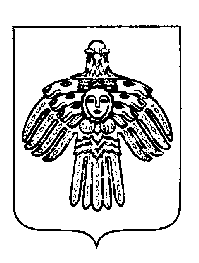 «ПЕЧОРА»  МУНИЦИПАЛЬНÖЙ  РАЙОНСААДМИНИСТРАЦИЯ ПОСТАНОВЛЕНИЕ ШУÖМПОСТАНОВЛЕНИЕ ШУÖМПОСТАНОВЛЕНИЕ ШУÖМ« 07 » июня 2017 г.г. Печора,  Республика Коми               № 791О внесении изменений в постановление администрации МР «Печора» от 05.09.2016 № 911Глава  администрацииА.М. Соснора